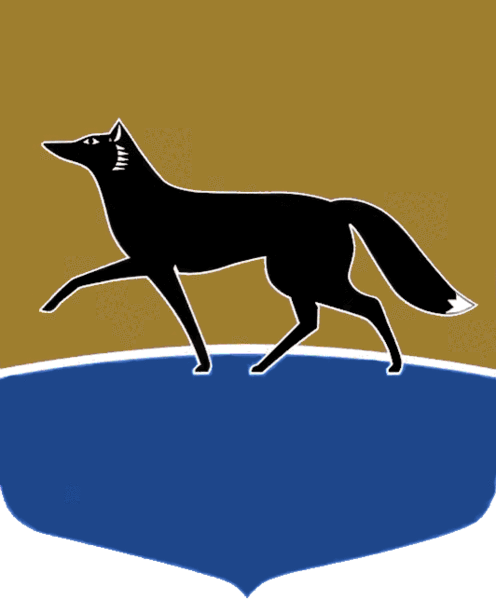 Принято на заседании Думы 24 апреля 2024 года№ 552-VII ДГО дополнительной мере социальной поддержки детям граждан, принимающих (принявших) участие в специальной военной операции 
на территориях Украины, Донецкой Народной Республики, Луганской Народной Республики, Запорожской и Херсонской областейВ соответствии с частью 5 статьи 20 Федерального закона от 06.10.2003 № 131-ФЗ «Об общих принципах организации местного самоуправления 
в Российской Федерации», пунктом 5 статьи 1 Федерального 
закона от 27.05.1998 № 76-ФЗ «О статусе военнослужащих», пунктом 4 постановления Правительства Ханты-Мансийского автономного округа – Югры от 10.02.2023 № 51-п «О едином перечне прав, льгот, социальных гарантий и компенсаций в Ханты-Мансийском автономном округе – Югре гражданам, принимающим участие в специальной военной операции, и членам их семей»,  подпунктом 48 пункта 2 статьи 31 Устава муниципального образования городской округ Сургут Ханты-Мансийского автономного 
округа – Югры Дума города РЕШИЛА: 1.	Установить за счёт средств местного бюджета дополнительную меру социальной поддержки детям граждан, принимающих (принявших) участие 
в специальной военной операции на территориях Украины, Донецкой Народной Республики, Луганской Народной Республики, Запорожской 
и Херсонской областей (за исключением лиц, в отношении которых 
в установленном законодательством Российской Федерации порядке компетентные органы Российской Федерации проводят процессуальные действия, направленные на установление признаков состава преступления 
по статье 337 и (или) статье 338 Уголовного кодекса Российской Федерации, или в отношении которых имеются вступившие в законную силу решения суда по одной из указанных статей Уголовного кодекса Российской Федерации), 
в виде бесплатного посещения мероприятий муниципальных учреждений культуры, указанных в приложении к настоящему решению.2.	Установить, что дополнительная мера социальной поддержки, предусмотренная частью 1 настоящего решения, предоставляется детям 
в возрасте до 18 лет включительно, имеющим регистрацию по месту жительства (пребывания) в городе Сургуте и являющимся гражданами 
Российской Федерации, в соответствии с порядком предоставления дополнительной меры социальной поддержки, утверждённым муниципальным правовым актом. 3.	Администрации города разработать порядок предоставления дополнительной меры социальной поддержки, предусмотренной частью 1 настоящего решения, и обеспечить финансирование расходов, связанных 
с реализацией настоящего решения.4.	Настоящее решение вступает в силу после его официального опубликования и действует до 31.12.2026.  Приложениек решению Думы городаот 26.04.2024 № 552-VII ДГПеречень мероприятий муниципальных учреждений культуры  *	Посещение новогоднего представления 1 раз в год в одном 
из муниципальных учреждений культуры по выбору.  И.о. Председателя Думы города_______________ А.И. Олейников«25» апреля 2024 г.И.о. Главы города_______________ Л.М. Батракова«26» апреля 2024 г.№ п/пНаименование муниципального учрежденияВид мероприятияПериодичность посещения1.Муниципальное бюджетное учреждение культуры «Сургутский краеведческий музей»Посещение выставки1 раз в месяц2.Муниципальное бюджетное учреждение культуры «Сургутский художественный музей»Посещение выставки1 раз в месяц3.Муниципальное автономное учреждение «Многофункциональный культурно-досуговый центр»Посещение выставки1 раз в месяц4.Муниципальное автономное учреждение «Городской культурный центр»Посещение концертной программы коллектива учреждения1 раз в квартал4.Муниципальное автономное учреждение «Городской культурный центр»Новогоднее театрализованное представление для детей (возраст от 2 до 5 лет)1 раз в год*4.Муниципальное автономное учреждение «Городской культурный центр»Новогоднее театрализованное представление для детей (возраст от 5 до 9 лет)1 раз в год*4.Муниципальное автономное учреждение «Городской культурный центр»Новогодняя дискотека для подростков (возраст от 9 до 12 лет)1 раз в год*5.Муниципальное автономное учреждение «Сургутская филармония»Показ концертной программы для детей (возраст от 6 до 12 лет)1 раз в квартал5.Муниципальное автономное учреждение «Сургутская филармония»Показ новогодней программы для молодёжи (возраст от 12 до 18 лет включительно)1 раз в год*6.Муниципальное автономное учреждение «Театр актера и куклы «Петрушка»Показ спектакля1 раз в квартал6.Муниципальное автономное учреждение «Театр актера и куклы «Петрушка»Организация 
и проведение новогоднего представления 
(с показом спектакля, возраст от 1,5 до 3 лет)1 раз в год*6.Муниципальное автономное учреждение «Театр актера и куклы «Петрушка»Организация 
и проведение новогоднего представления 
(с показом спектакля, возраст от 3 до 12 лет)1 раз в год*7.Муниципальное бюджетное учреждение историко-культурный центр «Старый Сургут»Экскурсионная программа по муниципальному бюджетному учреждению историко-культурному центру «Старый Сургут» (возраст от 6 до 18 лет)1 раз в год7.Муниципальное бюджетное учреждение историко-культурный центр «Старый Сургут»Проведение познавательной конкурсно-игровой программы (возраст 
от 7 до 14 лет)1 раз в квартал7.Муниципальное бюджетное учреждение историко-культурный центр «Старый Сургут»Проведение новогодних утренников для детей (возраст от 3 до 11 лет)1 раз в год*7.Муниципальное бюджетное учреждение историко-культурный центр «Старый Сургут»Посещение выставок 
и экспозиций (возраст 
от 4 до 7 лет)1 раз в квартал7.Муниципальное бюджетное учреждение историко-культурный центр «Старый Сургут»Посещение выставок 
и экспозиций (возраст 
от 7 до 18 лет)1 раз в квартал